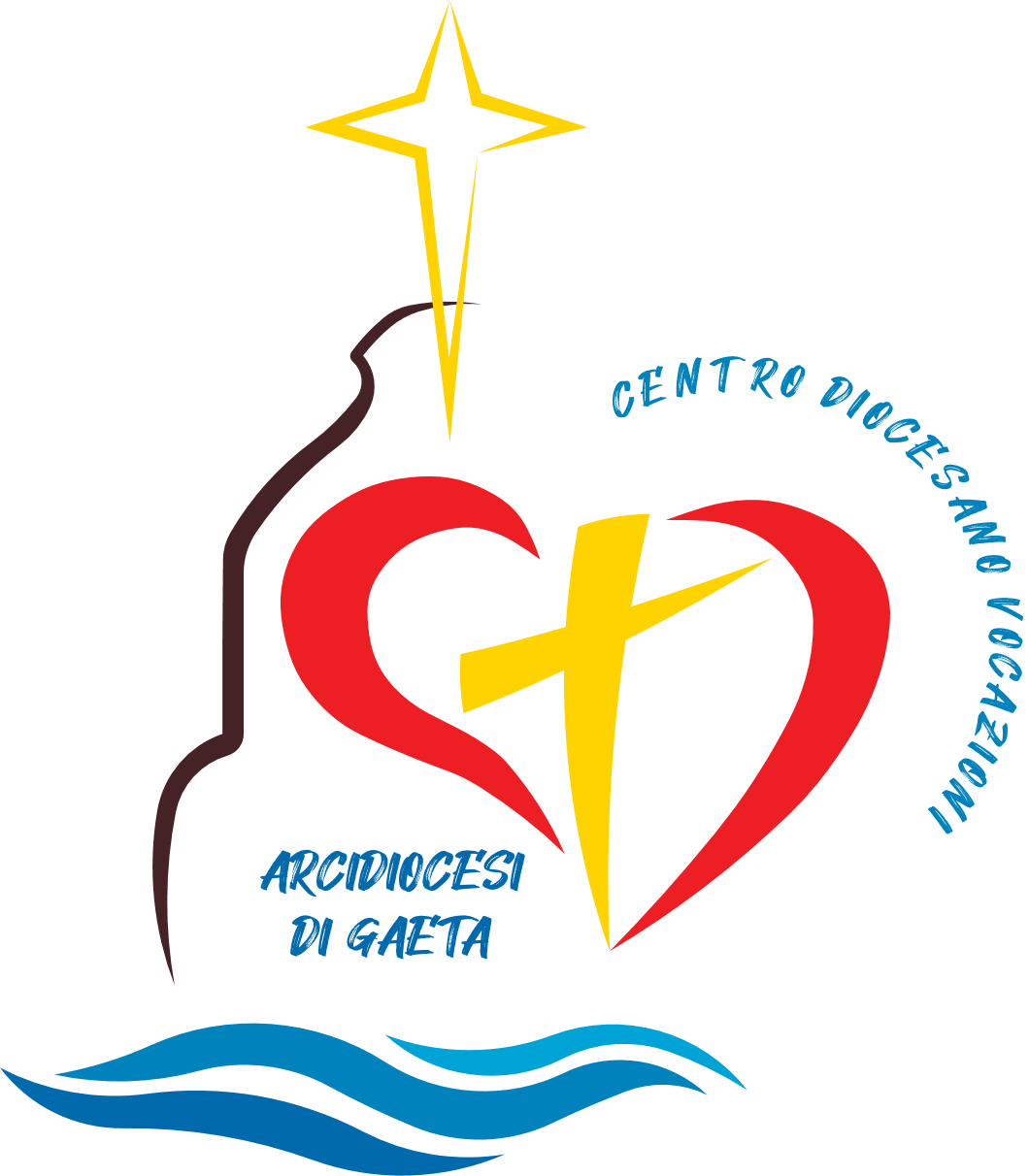 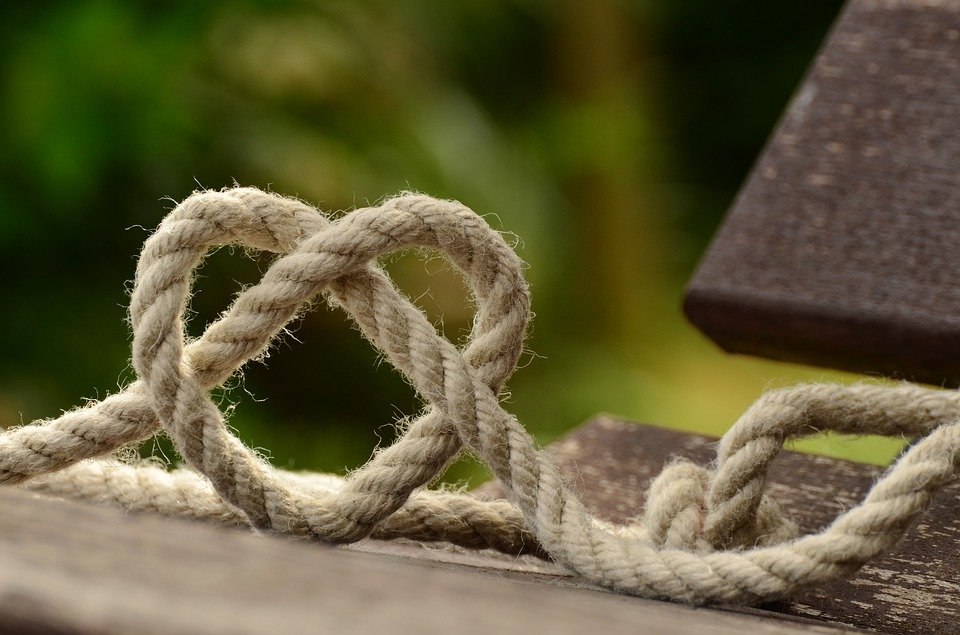 IntroduzioneNel nome del Padre e del Figlio e dello Spirito Santo. Amen.Padre, che semini con generosità e raccogli in un tempo solo a Te conosciuto, dona alla Tua Chiesa giovani che sappiano seguire la voce che li chiama, che sappiano vedere con gli occhi di Gesù ed amare con il suo cuore. Ascolta la nostra preghiera, fa’ che nelle nostre comunità parrocchiali si possa respirare lo spirito vivo del Tuo amore e possano sbocciare nuove sante vocazioni. Raggiungi dolcemente l’intimità dei cuori dei nostri ragazzi, Tu che ogni giorno fai nuova la vita di ogni creatura, te lo chiediamo per intercessione di Maria, Madre della Chiesa e per Cristo nostro Signore. AmenInvocazione allo Spirito Santo O Eterno Spirito, Luce, Verità, Amore e Bontà Infinita, che abitando come Ospite dolcissimo nell' anima cristiana, la rendi atta a produrre frutti di santità, che derivando da Te, o Principio sempre fecondo della vita spirituale, si chiamano appunto frutti dello Spirito Santo, noi, anime sterili, Ti supplichiamo di infonderci quella vitalità e fecondità che produce e matura i Tuoi Santi Frutti!Amen. (Beata Elena Guerra)Brano biblico Dal Vangelo secondo Luca (24,13-35)Ed ecco, in quello stesso giorno due di loro erano in cammino per un villaggio di nome Emmaus, distante circa undici chilometri da Gerusalemme, e conversavano tra loro di tutto quello che era accaduto. Mentre conversavano e discutevano insieme, Gesù in persona si avvicinò e camminava con loro. Ma i loro occhi erano impediti a riconoscerlo. Ed egli disse loro: «Che cosa sono questi discorsi che state facendo tra voi lungo il cammino?». Si fermarono, col volto triste; uno di loro, di nome Clèopa, gli rispose: «Solo tu sei forestiero a Gerusalemme! Non sai ciò che vi è accaduto in questi giorni?». Domandò loro: «Che cosa?». Gli risposero: «Ciò che riguarda Gesù, il Nazareno, che fu profeta potente in opere e in parole, davanti a Dio e a tutto il popolo; come i capi dei sacerdoti e le nostre autorità lo hanno consegnato per farlo condannare a morte e lo hanno crocifisso. Noi speravamo che egli fosse colui che avrebbe liberato Israele; con tutto ciò, sono passati tre giorni da quando queste cose sono accadute. Ma alcune donne, delle nostre, ci hanno sconvolti; si sono recate al mattino alla tomba e, non avendo trovato il suo corpo, sono venute a dirci di aver avuto anche una visione di angeli, i quali affermano che egli è vivo. Alcuni dei nostri sono andati alla tomba e hanno trovato come avevano detto le donne, ma lui non l'hanno visto». Disse loro: «Stolti e lenti di cuore a credere in tutto ciò che hanno detto i profeti! Non bisognava che il Cristo patisse queste sofferenze per entrare nella sua gloria?». E, cominciando da Mosè e da tutti i profeti, spiegò loro in tutte le Scritture ciò che si riferiva a lui.
Quando furono vicini al villaggio dove erano diretti, egli fece come se dovesse andare più lontano. Ma essi insistettero: «Resta con noi, perché si fa sera e il giorno è ormai al tramonto». Egli entrò per rimanere con loro. Quando fu a tavola con loro, prese il pane, recitò la benedizione, lo spezzò e lo diede loro. Allora si aprirono loro gli occhi e lo riconobbero. Ma egli sparì dalla loro vista. Ed essi dissero l'un l'altro: «Non ardeva forse in noi il nostro cuore mentre egli conversava con noi lungo la via, quando ci spiegava le Scritture?». Partirono senza indugio e fecero ritorno a Gerusalemme, dove trovarono riuniti gli Undici e gli altri che erano con loro, i quali dicevano: «Davvero il Signore è risorto ed è apparso a Simone!». Ed essi narravano ciò che era accaduto lungo la via e come l'avevano riconosciuto nello spezzare il pane.MeditazioneQuando due o più persone, decidono di vivere sul serio il Vangelo, si incontrano e si amano come Gesù ci ha amato. Si inizia così a fare la stessa esperienza dei discepoli di Emmaus, quando si sono sentiti ardere il cuore nell'ascoltare Gesù fra di loro. Se ci si ama senza troppa partecipazione e impegno, si possono anche fare delle cose buone insieme, ma non è detto che si giunga a provare quell'intima gioia, che Dio può riservare a coloro che fanno dell'amore reciproco il senso del loro stare insieme.Quando viviamo la vera comunione, Gesù è, allora, vivo e operante tra di noi e la sua presenza è percepita più vivamente e ci dà gioia e serenità. Chi sperimenta, almeno una volta, quanto sia bello e soave vivere uniti, insieme con Gesù, diventa più attento alla sua presenza. Tutti indistintamente, siamo chiamati a vivere e sperimentare questa comunione in Cristo Signore e dare testimonianza al mondo assetato di Dio. La parola di Dio, se diventa fulcro del nostro stare insieme e centro delle nostre comunità parrocchiali, farà diventare ognuno di noi immagine viva di Gesù Cristo e dimostrazione reale della sua presenza.    PRENDI UN MOMENTO PER TE A partire dal brano del vangelo e da questi spunti prenditi un tempo di meditazione personale: leggi e rileggi il brano, fallo scendere nel tuo cuore, chiediti come questo brano parla alla tua vita di oggi. Ringraziamento Ecco quanto è buono e quanto è soave
che i fratelli vivano insieme! E' come olio profumato sul capo,
che scende sulla barba,
sulla barba di Aronne,
che scende sull'orlo della sua veste. E' come rugiada dell'Ermon,
che scende sui monti di Sion.
Là il Signore dona la benedizione
e la vita per sempre.							(Salmo 133)Intercessioni Invochiamo il Padre con la nostra unanime preghiera associata a quella dei santi che in cielo lodano incessantemente la gloria di Dio e fatti una sola voce in Cristo Gesù suo figlio amato, diciamo: Ascoltaci Signore1. O Dio, fa’ maturare nelle nostre comunità, famiglia di famiglie, semi di vocazione che a piene mani tu spargi nel campo della Chiesa;Noi ti preghiamo.2. O Signore, apri i nostri occhi ed i nostri cuori, così da poter volgere il nostro sguardo verso i Tuoi santi ed imparare da loro ad amare i nostri fratelli come Gesù ha amato noi; Noi ti preghiamo.3. O Signore, in questo momento di grande dolore, dove la guerra sembra l'unica soluzione per mettere fine alle discordie ed alle atrocità, illumina le menti delle genti, donaci i frutti della tua grazia, perché tutti i confitti possano trovare la pace;Noi ti preghiamo.4. Dio di verità, ti preghiamo per tutti coloro che Ti ignorano con cuore duro: sostieni e ispira i tuoi servi affinché possano annunciare il vangelo testimoniando la tua verità per la tua gloria e per la salvezza del mondo;Noi ti preghiamo.E ora rivolgiamoci a Dio Padre, chiedendo che in tutti noi e nelle nostre comunità parrocchiali si possano concretizzare i frutti del tuo amore: Padre nostro…OrazioneO alto e glorioso Dio, illumina le tenebre dei nostri cuori, dacci una fede retta, speranza certa, carità perfetta, umiltà profonda, senno e discernimento per compiere la tua vera e santa volontà. Signore, fonte di vita, fa’ che ognuno di noi possa essere piccolo seme del Tuo amore e che, forti della Tua parola, possiamo essere testimoni della Tua immensa bontà e sale della terra. Te lo chiediamo per Cristo nostro Signore. Amen. 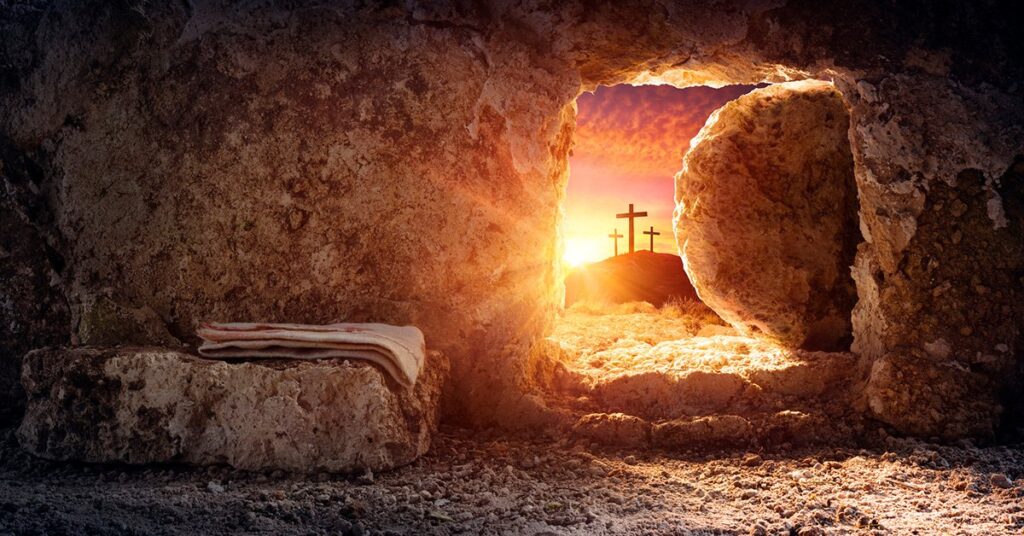 INTENZIONE DI PREGHIERA MENSILE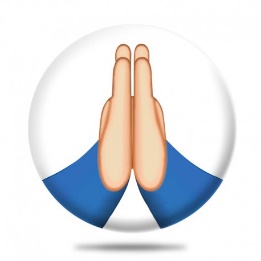 In questo mese preghiamo affinché le nostre comunità, ispirate dallo Spirito Santo, siano luogo fecondo dove possano nascere e crescere nuove vocazioni, seguendo l’insegnamento di Gesù Cristo Nostro Signore.